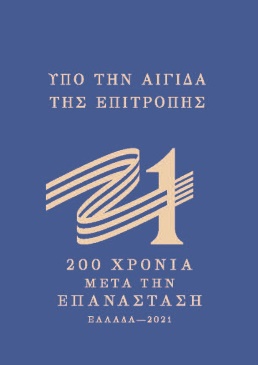                                                                                                                                            			                    ΥΠΟ ΤΗΝ ΑΙΓΙΔΑ     ΚΑΙ  ΜΕ ΤΗ ΧΟΡΗΓΙΚΗ ΥΠΟΣΤΗΡΙΞΗ                                                                                                                                                                                      ΤΗΣ ΕΠΙΤΡΟΠΗΣ «ΕΛΛΑΔΑ 2021»                        Συνέδριο                        Υπό την αιγίδα     της Α.Ε. της Προέδρου της Δημοκρατίας             Κατερίνας Σακελλαροπούλου                 Η Ελληνική Δικαιοσύνη από την Επανάσταση του 1821 έως σήμερα.                 Σημαντικοί σταθμοί και προοπτικές.                 8 & 9 Σεπτεμβρίου 2021Κέντρο Πολιτισμού Ίδρυμα ΣΤΑΥΡΟΣ ΝΙΑΡΧΟΣ              Αίθουσα «Σταύρος Νιάρχος»     ------------------------------------------------------------------------------------------                                                ΔιοργάνωσηΣΥΜΒΟΥΛΙΟ ΤΗΣ ΕΠΙΚΡΑΤΕΙΑΣ –  ΑΡΕΙΟΣ ΠΑΓΟΣ – ΕΛΕΓΚΤΙΚΟ ΣΥΝΕΔΡΙΟ - ΕΙΣΑΓΓΕΛΙΑ ΑΡΕΙΟΥ ΠΑΓΟΥ - ΓΕΝΙΚΗ ΕΠΙΤΡΟΠΕΙΑ ΤΑΚΤΙΚΩΝ ΔΙΟΙΚΗΤΙΚΩΝ ΔΙΚΑΣΤΗΡΙΩΝ  – ΝΟΜΙΚΟ ΣΥΜΒΟΥΛΙΟ ΤΟΥ ΚΡΑΤΟΥΣ – ΔΙΚΗΓΟΡΙΚΟΣ ΣΥΛΛΟΓΟΣ ΑΘΗΝΩΝ